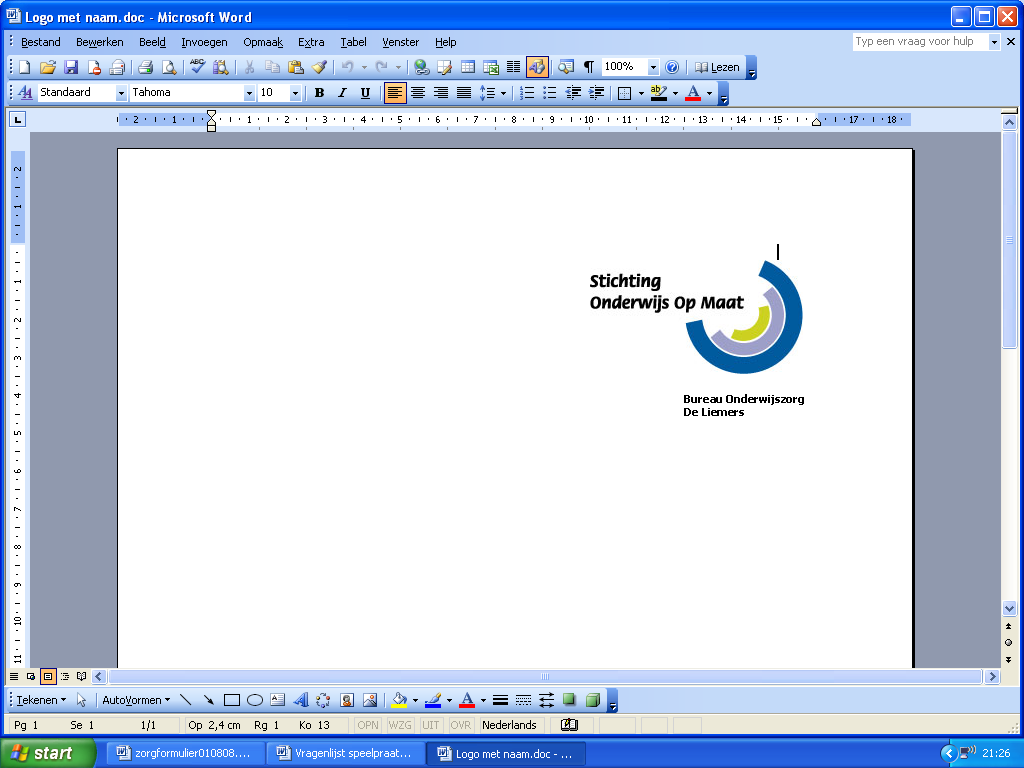 Mercurion 36 6903 PZ  ZevenaarTel.: 0316-341618  Email: info@swvdeliemers-po.nlwww.swvdeliemers-po.nlFormulier voor aanvraag van: Leerlingbespreking 				 Advies CLO (zie bijlage) OT						 TLV SBO (zie bijlage) MIK						 TLV SO (zie bijlage) PAB						 Consultatie & Advies Kentalis		 Verlenging TLV (zie bijlage)
(logopedische gegevens meesturen)Het betreft: Gedrag / sociaal emotioneel Gedrag / taakwerkhouding Ontwikkeling / lerenAlgemene achtergrondinformatie(wilt u vooral die informatie opschrijven die relevant is voor de aanmelding in relatie tot de vragen die er zijn)In het onderstaande schema kunnen zowel de positieve, stimulerende factoren als de risicovolle, belemmerende factoren aangegeven worden.Indien onderstaande vragen voldoende beantwoord en toegelicht zijn in het OPP, volstaat het toevoegen van het OPP.Gedrag / sociaal – emotioneel(indien van toepassing)Beschrijf het gedrag in concreet waarneembare gedragingenWelke ondersteuning is reeds geboden (intern / extern)?Welke ondersteuning is effectief gebleken?Wat is er nog meer nodig om het kind / de jongere te ondersteunen?Gedrag / Taak-werkhouding(indien van toepassing)Omschrijf de taak-werkhouding. Betrokkenheid, motivatie in concreet waarneembare gedragingenWelke ondersteuning is reeds geboden (intern / extern)?Welke ondersteuning is effectief gebleken?Wat is er nog meer nodig om het kind / de jongere te ondersteunen?Ontwikkeling / leren(indien van toepassing)Omschrijf de leerontwikkeling zo concreet mogelijk, wat heeft het kind / de jongere geleerd, welke vaardigheden en kennis beheerst het kind / de jongere wel?Welke ondersteuning is reeds geboden (intern / extern)?Welke ondersteuning is effectief gebleken?Wat is er nog meer nodig om het kind / de jongere te ondersteunen?Opvatting van de oudersWat zijn naar uw mening stimulerende factoren voor de ontwikkeling van uw kind?Wat zijn belemmerende factoren voor de ontwikkeling van uw kind?Hoe ziet u de relatie tussen ouders en school?Wat is naar uw mening concreet nodig om de hulpvraag van uw kind zo goed mogelijk in te vullen?Zijn er nog andere zaken die u graag in zou willen brengen?Opvatting van de leerling0 – 12 jaarWat vertelt het kind, als je in gesprek gaat met het kind?Bijlage bij aanvraag advies CLO of TLV.Indien van toepassingToestemmingMet onderstaande handtekening geeft u toestemming voor het bespreken van uw kind in de Commissie Leerling Ondersteuning (CLO) van  Samenwerkingsverband de Liemers po.Als u wilt kunt u uw mening over de situatie en de vraagstelling en de voorgestelde oplossing in een aparte bijlage meesturen.Ondergetekende is op de hoogte van de aanvraag en gaat akkoord met:het registreren en bewaren van de gegevens bij het samenwerkingsverbandterugkoppeling van de uitslag naar de schoolTevens geeft ondergetekende een machtiging af voor de CLO van SWV de Liemers po om:onderzoeksgegevens te verzamelen die noodzakelijk zijn voor het compleet maken van het dossiereen handelingsgericht advies af te geven aan de school van aanmeldingDe verzamelde gegevens van het gevolgde traject zullen na 3 jaar door het samenwerkingsverband vernietigd worden.Dit formulier is onderhevig aan wijzigingen, gebruik daarom altijd de laatste versie (zie website).Het samenwerkingsverband is bevoegd zonder toestemming van degene die het betreft persoonsgegevens betreffende iemands gezondheid als bedoeld in artikel 16 van de Wet bescherming persoonsgegevens te verwerken met betrekking tot leerlingen, voor zover dit noodzakelijk is voor de uitoefening van de taken, bedoeld in het zesde lid, onderdelen b tot en met d. Het samenwerkingsverband verstrekt de gegevens, bedoeld in de eerste volzin, niet aan derden, met uitzondering van het bevoegd gezag van de school waar de desbetreffende leerling is aangemeld of ingeschreven. Het samenwerkingsverband bewaart de gegevens op een plaats die uitsluitend  toegankelijk is voor het samenwerkingsverband en de (extern) deskundigen. Het samenwerkingsverband bewaart de gegevens tot drie jaar na afloop dan:de beoordeling van de toelaatbaarheid van de leerling tot het voortgezet speciaal onderwijsde advisering over de ondersteuningsbehoefte van de leerling aan het bevoegd gezag van de school waar de leerling is aangemeld of ingeschreven, ofde toewijzing van ondersteuningsmiddelen of ondersteuningsvoorzieningen aan de school, voor zover het voor die toewijzing nodig was gegevens van de leerling als bedoeld in de eerste volzin te verwerken.DeskundigenadviesTer onderbouwing van de aanvraag toelaatbaarheidsverklaring SO / VSO dient wettelijk gezien ten minste één, bij de leerling betrokken (ter zake kundige), deskundige het samenwerkingsverband te voorzien van advies. Deze deskundige mag zijn: een kinder- en jeugdpsycholoog, een orthopedagoog, een kinderpsychiater, een maatschappelijk werker, een revalidatie of kinderarts. Let op: indien meerdere deskundigen onderstaand advies onderbouwen, dienen zij allen deze aanvraag te ondertekenen.ChecklistHet is belangrijk dat het dossier compleet is wanneer de aanvraag wordt ingediend. De Commissie Leerling Ondersteuning (CLO) neemt de aanvraag pas in behandeling als alle benodigde verslagen aanwezig zijn en correct zijn aangeleverd.Gebruik de checklist om te controleren of de aanvraag compleet is.Volledig ingevuld Formulier voor aanvraag van  (verplicht)Overige recente gegevens (evt. van vorige school):Gegevens leerlingvolgsysteem (zowel didactisch als sociaal-emotioneel)OPP (’s) en evaluatie(s) daarvanDiagnostische c.q medische rapportage(s)  Rapportage(s) jeugdzorgondersteuningPsychologisch onderzoekVerdere relevante informatieIndien u vragen heeft over bovenstaande punten, neem dan telefonisch contact op met het Samenwerkingsverband 0316 34 16 18 of per e-mail m.vandijk@swvdeliemers-po.nl Alle aanvragen dienen ingevoerd te worden in Kindkans (www.kindkans.net PO2504). Indien u geen account heeft voor Kindkans kunt u dit aanvragen bij: Martine van Dijk m.vandijk@swvdeliemers-po.nl Alleen aanvragen in Kindkans worden in behandeling genomen. U wordt via Kindkans op de hoogte gehouden van de status van de aanvraag.School:      Adres:      Postcode / plaats:      Emailadres:      Telefoonnummer:       Datum aanvraag:      Aangemeld door:      Naam IB’er / ondersteuningscoördinator:      Naam leerkracht / mentor:       Naam directeur:      Handtekening directeur:      (verplicht)Naam kind:      Geboortedatum:       Jongen		 MeisjeAdres:      Postcode / plaats:      Telefoonnummer:      Nationaliteit:      Zit in groep / klas (niveau):      		aantal leerlingen:      Combinatiegroep: Groepsverloop / schoolloopbaan:      Naam ouder / verzorger 1:      Adres:      Postcode / plaats:      Telefoonnummer:      Emailadres:      Handtekening ouder / verzorger 1 Naam ouder / verzorger 2:      Adres:      Postcode / plaats:      Telefoonnummer:      Emailadres:      Handtekening ouder / verzorger 2 Beide ouders gezag			 ja /  neeIndien van toepassing:Ouders geven toestemming om de (school)gegevens die in Kindkans worden gezet bij een aanvraag voor een toelaatbaarheidsverklaring (TLV) door te sturen naar de nieuwe school als deze bekend is bij de afgifte van de TLV.                                  ja /  neeDeze vraag / vragen wil ik graag besprekenReden van (juist nu) deze aanvraag:Gezin / familie / buurtSchoolaangelegenhedenRelatie school - oudersMedische aangelegenheden / classificatieIndien er ondersteuning in de thuissituatie is gewenst. Wat ondersteunt het handelen van ouders / verzorgers? Omschrijf dit zo concreet mogelijk.Wat en hoe draagt dit bij aan het beter functioneren van dit kind?stimulerendbelemmerendHet kind / de jongereGedrag, sociaal emotionele ontwikkelingWerkhouding / betrokkenheidCognitieve ontwikkelingCreatieve, muzikale en beeldende ontwikkelingZintuiglijke en lichamelijke ontwikkelingDe leerkracht / mentor / docentWelke aspecten van de leerkracht zijn stimulerend of belemmerend voor dit kind ?De leeromgeving (de groep / klas)Welke aspecten zijn stimulerend of belemmerend in zijn / haar leeromgeving (de groep)?De leefomgeving (ouders, gezin, vrije tijd)Welke aspecten zijn stimulerend of belemmerend in zijn / haar leefomgeving (ouders, gezin, vrije tijd)?Handtekening ouder / verzorgerDatum:Handtekening ouder / verzorgerDatum:Advies:Onderbouwing van het advies:Functie:Kinder- en jeugdpsycholoogOrthopedagoogKinderpsychiaterMaatschappelijk werkerRevalidatie arts / KinderartsAdvies:Onderbouwing van het advies:Functie:Kinder- en jeugdpsycholoogOrthopedagoogKinderpsychiaterMaatschappelijk werkerRevalidatie arts / KinderartsTweede deskundigeNaam:Datum:Handtekening